2020-21 WINTER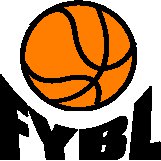 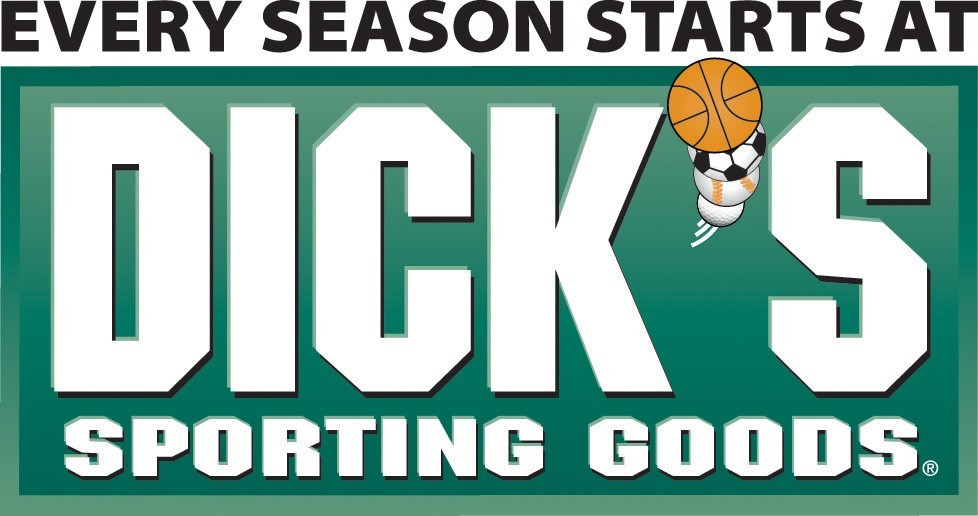 Florence Youth Basketball League8 & Under DivisionEast			West          Mavericks		Tigers                                                               Jazz                                    Gamecocks                                                                                  Raptors                             DATEDATETIMETIMECourtCourtAWAYAWAYHOMEJAN 21 JAN 21 6:00 PM6:00 PMCOURT 3COURT 3RAPTORSRAPTORSMAVERICKSJAN 23   JAN 23   9:00 AM9:00 AMCOURT 3COURT 3JAZZJAZZTIGERSJAN 23 JAN 23 10:30 AM10:30 AMCOURT 3COURT 3RAPTORS RAPTORS GAMECOCKSJAN 26 JAN 26 6:00 PM6:00 PMCOURT 3COURT 3MAVERICKSMAVERICKSJAZZJAN 30 JAN 30 9:00 AM9:00 AMCOURT 3COURT 3TIGERSTIGERSGAMECOCKSFeb 1Feb 16:00 PM6:00 PMCOURT 3COURT 3RAPTORSRAPTORSJAZZFeb 4    Feb 4    6:00 PM6:00 PMCOURT 3COURT 3MAVERICKSMAVERICKSTIGERSFeb 6Feb 612:00 PM12:00 PMCOURT 3COURT 3GAMECOCKSGAMECOCKSJAZZFeb 6 Feb 6 1:30PM1:30PMCOURT 3COURT 3TIGERSTIGERSRAPTORSFeb 8 Feb 8 6:00 PM6:00 PMCOURT 3COURT 3TIGERSTIGERSGAMECOCKSFeb 9 Feb 9 6:00 PM6:00 PMCOURT 3COURT 3RAPTORSRAPTORSMAVERICKSFeb 13 Feb 13 9:00 AM9:00 AMCOURT 3COURT 3MAVERICKS MAVERICKS GAMECOCKSFeb 13 Feb 13 10:30 AM10:30 AMCOURT 3COURT 3JAZZJAZZRAPTORSFeb 15Feb 156:00 PM6:00 PMCOURT 3COURT 3TIGERSTIGERSRAPTORSFeb 16Feb 166:00 PM6:00 PMCOURT 3COURT 3JAZZJAZZMAVERICKSFeb 20 9:00 AM9:00 AMCOURT 3COURT 3GAMECOCKSGAMECOCKSJAZZJAZZFeb 20 10:30 AM10:30 AMCOURT 3COURT 3MAVERICKSMAVERICKSTIGERSTIGERSFeb 226:00 PM6:00 PMCOURT 3COURT 3RAPTORSRAPTORSGAMECOCKSGAMECOCKSFeb 279:00 AM9:00 AMCOURT 3COURT 3GAMECOCKSGAMECOCKSMAVERICKSMAVERICKSFeb 2710:30 AM10:30 AMCOURT 3COURT 3JAZZJAZZTIGERSTIGERSMarch 16:00 PM6:00 PMCOURT 3COURT 3#1 SEED #1 SEED #4 SEED#4 SEEDMarch 26:00 PM6:00 PMCOURT 3COURT 3#2 SEED#2 SEED#3 SEED#3 SEEDMarch 4 6:00 PM6:00 PMCOURT 3COURT 3CHAMPIONSHIP GAMECHAMPIONSHIP GAMECHAMPIONSHIP GAMECHAMPIONSHIP GAME